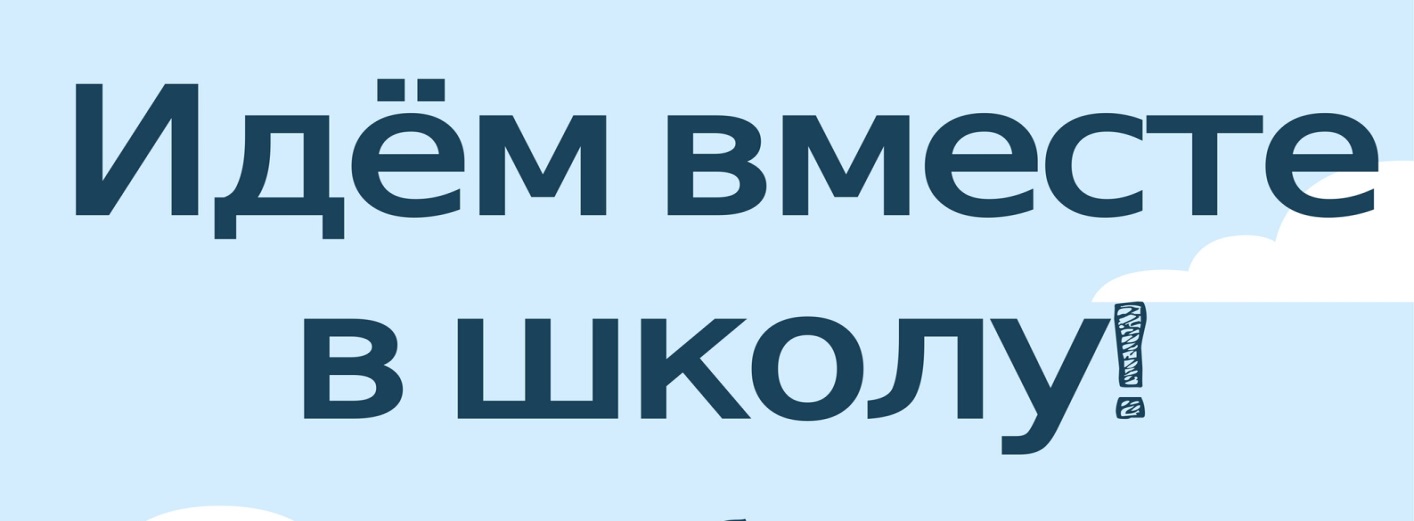 Все знают, что начало обучения ребенка в школе – один из самых серьезных моментов в его жизни и ребенок должен быть готов к нему. В предверии школьной жизни детей дошкольного возраста, библиотека предлагает  Вам, уважаемые родители, закрепить знания ваших детей в летний период. Обратите внимание на три момента перед поступлением в школу -
Первый – это физическая готовность, которая подразумевает зрелость организма. Школьное обучение предполагает достаточно большие нагрузки, поэтому прежде чем отдавать ребенка в школу необходимо проконсультироваться у специалистов: нет ли у него проблем со здоровьем.
Второй – это интеллектуальная готовность, которая включает в себя определенный багаж знаний ребенка, а так же наличие у него следующих умений и навыков: сравнивать, анализировать, обобщать, классифицировать. Если ребенок умеет читать и писать, это совершенно не значит, что он готов к школе. Намного важнее научить ребенка грамотному пересказу, умению рассуждать и мыслить логически.  Третий момент готовности ребенка к школе - это мотивационная готовность. Мотивационная готовность это возникновение интереса к школе. В семье у детей она возникает на примере старших детей. Наблюдая за тем, как старшие братья и сестры готовят уроки, собираются и уходят в школу - у дошкольников возникает желание самим поучаствовать в этом процессе.
Нужна ли при этом помощь родителей? Да, конечно! Каждый ребенок нуждается в поддержке родных ему людей, тем более в таком ответственном событии. Рассказы о том, чему, как учат, кто учит в школе, какие у ребенка будут права и обязанности, помогают детям настроиться на учебу. Не стесняйтесь рассказать детям о том, как вы волновались и переживали, когда были первоклассниками, какой была ваша первая учительница и т.д.Вашему вниманию представлен материал для занятий с ребёнком: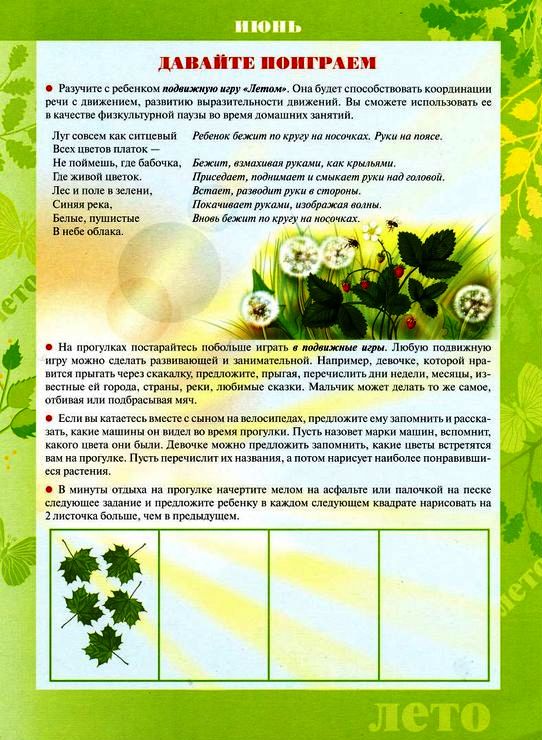 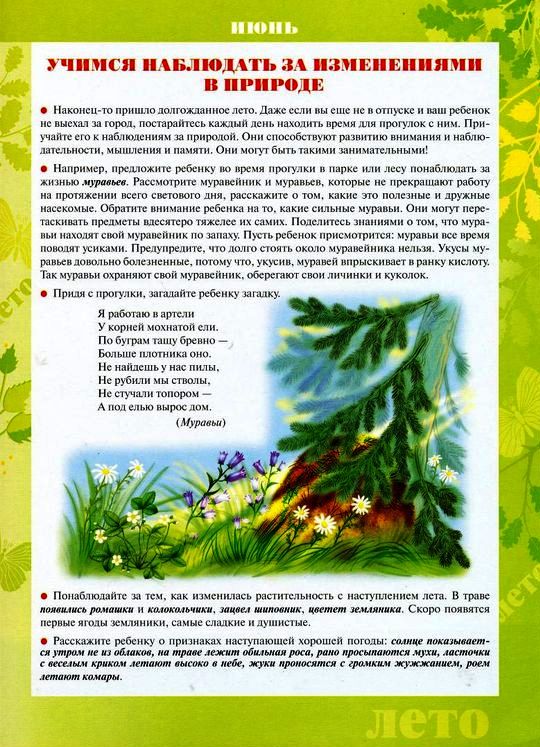 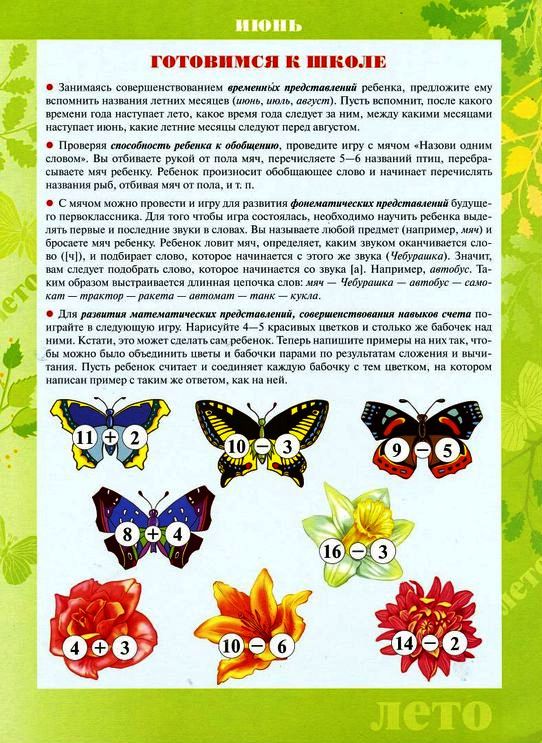 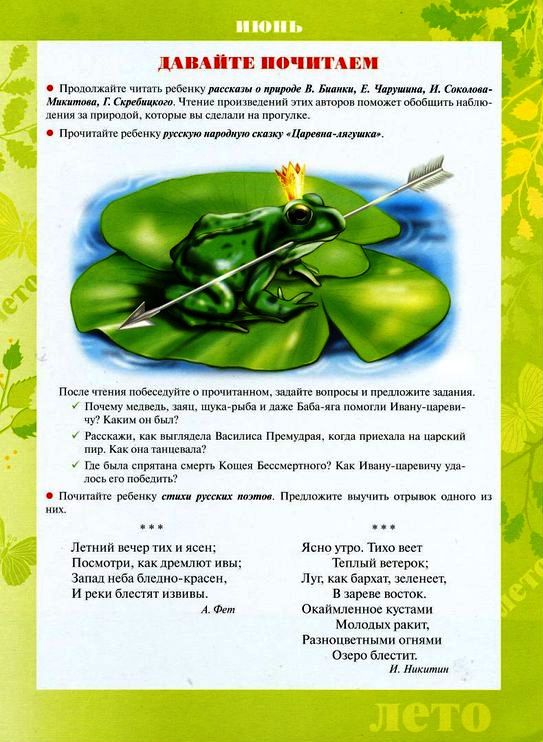 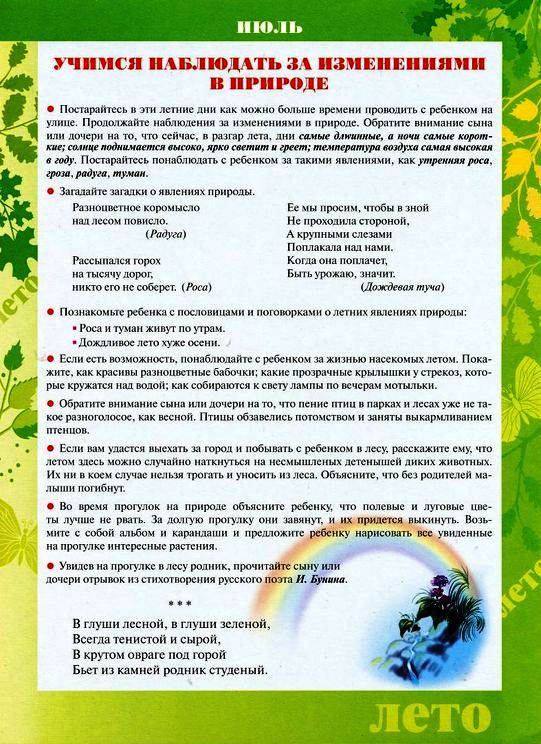 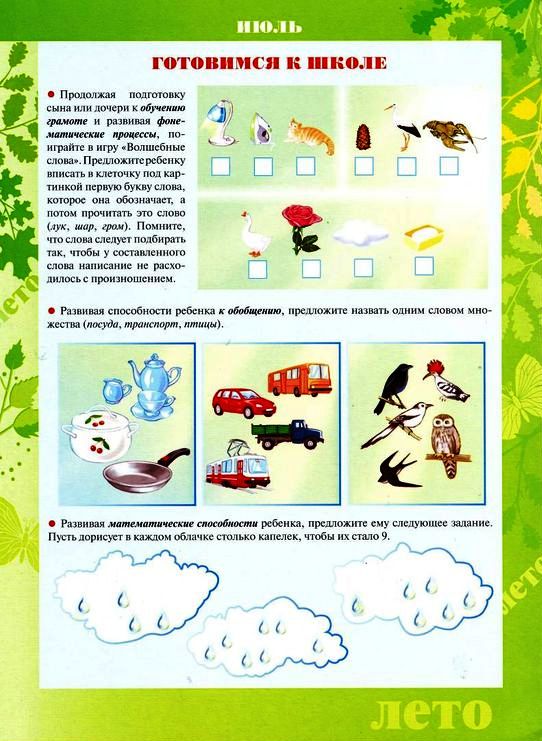 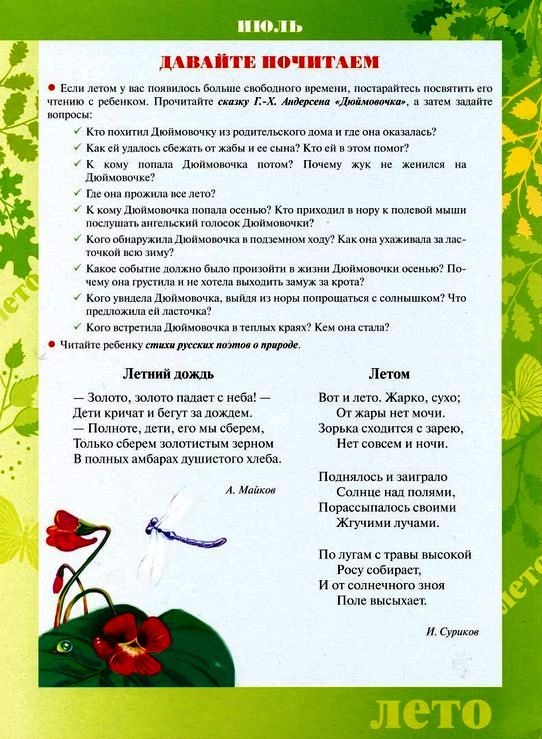 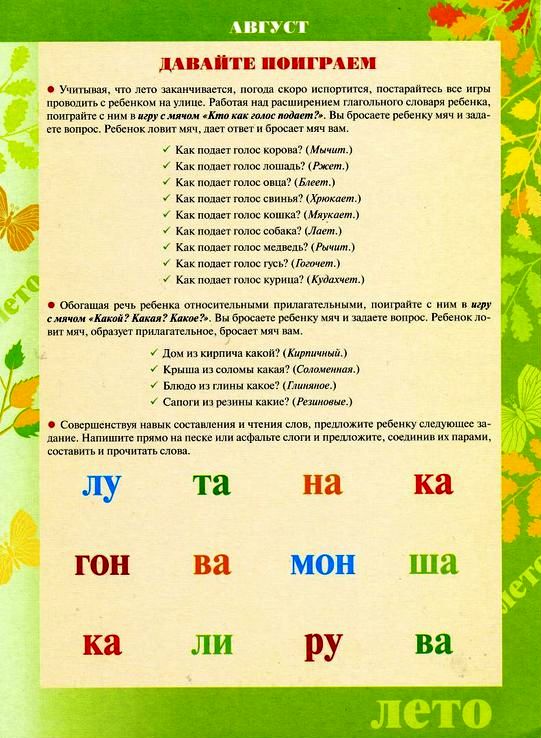 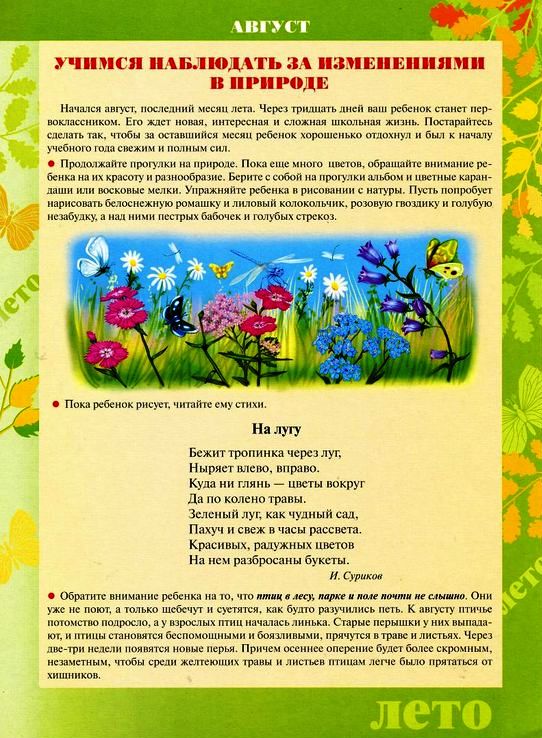 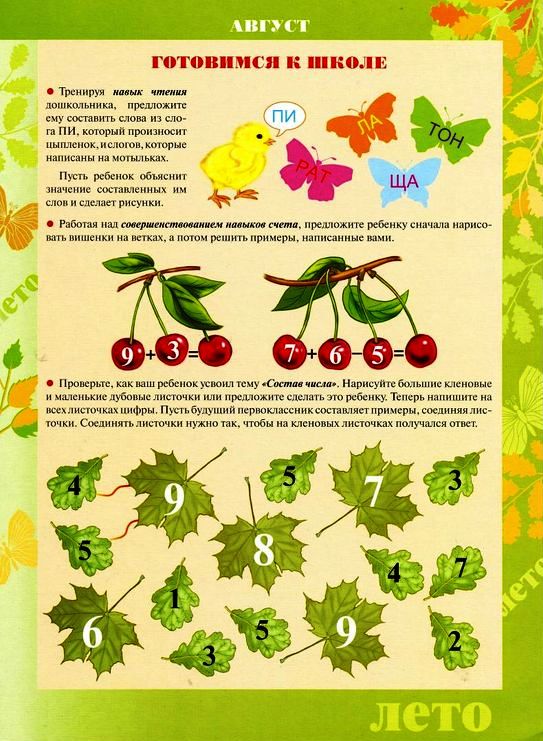 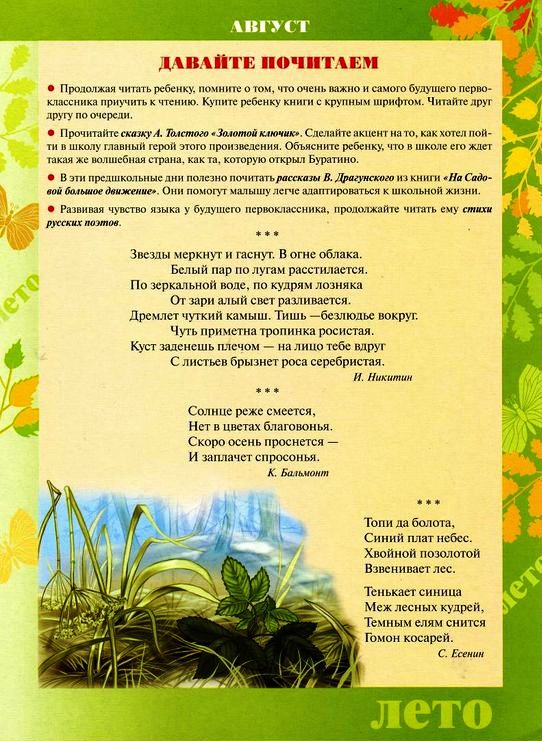 